ПРЕДПИСАНИЕ № 121-957КПоб устранении нарушений законодательства Российской Федерации вобласти образования               В соответствии с приказом Министерства образования и науки РСО – Алания от 06.11.2019  № 957  проведена плановая выездная проверка в отношении Муниципального казенного дошкольного образовательного учреждения детского сада №7 «Березка» с. Кора-УрсдонДигорского района РСО-Алания.               В ходе проведения проверки выявлены нарушения обязательных требований или требований, установленных муниципальными правовыми актами (с указанием положений (нормативных) правовых актов) в части соблюдения законодательства:В части нарушения лицензионных требований:          в нарушении  п. 6 п.п. «з» Положения о лицензировании образовательной деятельности, утв. Постановлением Правительства РФ от 28.10.2013 № 966  не созданы безопасные условия обучения, воспитания   обучающихся в части требования пожарной безопасности;          В части федерального государственного надзора в сфере образования:          в нарушение Порядка приема на обучение по образовательным программам дошкольного образования, утвержденного приказом Министерства образования и науки Российской Федерации от 08.04.2014 №293 (далее – Порядок приема):          п. 6 Порядка приема отсутствует акт органа местного самоуправления муниципального района о закреплении образовательных организаций за конкретными территориями муниципального района;           п. 11 Порядка приема на обучение по образовательным программам дошкольного образования, утвержденного приказом Министерства образования и науки Российской Федерации от 08.04.2014 № 293 в личных делах воспитанников находятся на хранении копии документов, предъявление которых не требуется при приеме в образовательную организацию;           п. 14 Порядка приема на обучение по образовательным программам дошкольного образования, утвержденного приказом Министерства образования и науки Российской Федерации от 08.04.2014 № 293 отсутствует журнал регистрации заявлений на обучение, не выдается расписка в получении документов, не регистрируется весь перечень прилагаемых к заявлению документов;          п. 16, 17 распорядительные акты о зачислении детей в образовательную организацию изданы без заключения договора об образовании, до  подачи заявлений;          п. 17 Порядка распорядительные акты о зачислении детей в образовательную организацию не размещены на информационном стенде образовательной организации и на официальном сайте образовательной организации в сети Интернет;          в нарушение ч.1 ст. 30 Федерального закона от 29.12.2012 № 273-ФЗ «Об образовании в Российской Федерации» порядок принятия локальных нормативных актов не урегулирован в уставе;в нарушение ч. 3 ст. 30 Федерального закона № 273-ФЗ при принятии локальных нормативных актов, затрагивающих права обучающихся и работников образовательной организации, не учитывается мнение родителей (законных представителей) несовершеннолетних обучающихся и педагогических работников по вопросам управления образовательной организацией и при принятии образовательной организацией локальных нормативных актов, затрагивающих их права и законные интересы;  в нарушение Приказа Министерства образования и науки Российской Федерации от 17 октября 2013 г. N 1155 "Об утверждении федерального государственного образовательного стандарта дошкольного образования"  не организованы соответствующие мероприятия по методическому обеспечению реализации ФГОС ДО не разработаны и не утверждены руководителем планы оснащения развивающей предметно-пространственной среды;в нарушение приказа Минздравсоцразвития России от 26 августа 2010 г. № 761н «Об утверждении Единого квалификационного справочника должностей руководителей, специалистов и служащих, раздел «Квалификационные характеристики должностей работников образования» у старшего воспитателя Бекоевой    отсутствует высшее профессиональное образование по направлению подготовки "Образование и педагогика".            в нарушение  п. 2.8. Приказа Министерства образования и науки Российской Федерации от 17 октября 2013 г. N 1155 "Об утверждении федерального государственного образовательного стандарта дошкольного образования" (далее - Стандарт)  в образовательной программе, в части, формируемой участниками образовательных отношений, не представлены формы организации образовательной работы;             в нарушение  п. 2.10.2. Стандарта Содержательный раздел образовательной программы, рабочих программ педагогов не раскрывает особенности традиционных событий, праздников, мероприятий;в содержательный раздел образовательной программы дошкольного образования включена Коррекционная работа, вместе с тем освоение ее детьми с ограниченными возможностями здоровья не  планируется;             в нарушение п. 3.3.4. Приказа Министерства образования и науки Российской Федерации от 17 октября 2013 г. N 1155 "Об утверждении федерального государственного образовательного стандарта дошкольного образования"  развивающая предметно-пространственная среда не соответствует требованиям законодательства в части :            отсутствия  в группе полифункциональных (не обладающих жестко закрепленным способом употребления) предметов, в том числе природных материалов, пригодных для использования в разных видах детской активности (в том числе в качестве предметов-заместителей в детской игре (Полифункциональность);    сменяемости игрового материала, появление новых предметов, стимулирующих игровую, двигательную, познавательную и исследовательскую активность детей (Вариативность); оснащения средствами обучения (в том числе техническими), соответствующими материалами, в том числе, расходными игровым, спортивным, оздоровительным оборудованием, инвентарём (Насыщенность);           - в нарушение п.3 Требований к структуре официального сайта образовательной организации в информационно-телекоммуникационной сети "Интернет" и формату представления на нем информации, утвержденных приказом Федеральной службы по надзору в сфере образования и науки от 29 мая 2014 г. № 785: в подразделе «Документы» отсутствуют:1) правила приема (или положение о приеме);2) режим занятий;3) порядок перевода и отчисления обучающихся;4)  правила внутреннего распорядка обучающихся;5) предписания органов, осуществляющих государственный контроль (надзор) в сфере образования, отчеты об исполнении таких предписаний (или информация об исполнении предписания, или акты проверок контролирующего органа)6)при отсутствии платных образовательные услуг не указывается информация об их отсутствии;  в подразделе «Образование»: отсутствует информация о форме обучения, нормативных сроках обучения. Отсутствует     описание образовательной программы, отсутствует информация о языках, на которых осуществляется образование;;не представлен подраздел «Материально-техническое обеспечение и оснащенность образовательного процесса»;в подразделе «Вакантные места для приема (перевода)» отсутствует информация о наличии либо отсутствии мест;в подразделе  «Платные образовательные услуги» не представлена информация о порядке оказания платных образовательных услуг.(с указанием характера нарушений; лиц, допустивших нарушения)выявлены несоответствия сведений, содержащихся в уведомлении о начале осуществления отдельных видов предпринимательской деятельности, обязательным требованиям (с указанием положений (нормативных) правовых актов): выявлены факты невыполнения предписаний органов государственного контроля (надзора), органов муниципального контроля (с указанием реквизитов выданных предписаний):нарушений не выявлено  Запись в ЖурналНа основании изложенного, в соответствии с пунктом 3 части 1 статьи 7, частью 1 статьи 19 Федерального закона Российской Федерации от 04 мая 2011 г. № 99-ФЗ “О лицензировании отдельных видов деятельности» и пунктом 1 части 1 статьи 17 Федерального закона Российской Федерации от 26.12.2008 г. № 294-ФЗ «О защите прав юридических лиц и индивидуальных предпринимателей при осуществлении государственного контроля (надзора) и муниципального контроля» Министерство образования и науки Республики Северная Осетия-Алания предписывает:1. Принять меры к устранению выявленных нарушений лицензионных требований и условий, причин, способствующих их совершению.2. При необходимости рассмотреть вопрос о привлечении к дисциплинарной ответственности должностных лиц, допустивших ненадлежащее исполнение своих обязанностей.3. Представить в отдел контроля и надзора в сфере образования Министерства образования и науки Республики Северная Осетия – Алания отчет об исполнении предписания с приложением документов (копий документов), подтверждающих исполнения предписания в срок до 08апреля 2020 года.Неисполнение настоящего предписания в установленный срок влечет ответственность, установленную законодательством Российской Федерации.Главный специалист-эксперт 	Магкаева М.И.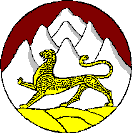 МИНИСТЕРСТВООБРАЗОВАНИЯ И НАУКИ РЕСПУБЛИКИСЕВЕРНАЯ  ОСЕТИЯ – АЛАНИЯ_________________________________________________________________________Заведующему Муниципального казенного дошкольного образовательного учреждения детского сада №7 «Березка» с. Кора-УрсдонДигорского района РСО-АланияКАЙТУКОВОЙ М.Л.РЕСПУБЛИКÆЦÆГАТ ИРЫСТОН – АЛАНИЙЫАХУЫРАД ÆМÆ НАУКÆЙЫ  МИНИСТРАДЗаведующему Муниципального казенного дошкольного образовательного учреждения детского сада №7 «Березка» с. Кора-УрсдонДигорского района РСО-АланияКАЙТУКОВОЙ М.Л.ОГРН 1051500416417, ИНН  1515906542КПП 151301001362040,  Владикавказ, ул. Бутырина, 7,тел.: (8672) 29-15-15,  тел/факс: (8672) 53-65-64,е-mail: info@mon.alania.gov.ruЗаведующему Муниципального казенного дошкольного образовательного учреждения детского сада №7 «Березка» с. Кора-УрсдонДигорского района РСО-АланияКАЙТУКОВОЙ М.Л.на № _________ от ____________ 2019 г.№ 121-957КПот 20.11. 2019 г.                                                 Заведующему Муниципального казенного дошкольного образовательного учреждения детского сада №7 «Березка» с. Кора-УрсдонДигорского района РСО-АланияКАЙТУКОВОЙ М.Л.на № _________ от ____________ 2019 г.№ 121-957КПот 20.11. 2019 г.                                                 Заведующему Муниципального казенного дошкольного образовательного учреждения детского сада №7 «Березка» с. Кора-УрсдонДигорского района РСО-АланияКАЙТУКОВОЙ М.Л.на № _________ от ____________ 2019 г.№ 121-957КПот 20.11. 2019 г.                                                 Заведующему Муниципального казенного дошкольного образовательного учреждения детского сада №7 «Березка» с. Кора-УрсдонДигорского района РСО-АланияКАЙТУКОВОЙ М.Л.